Информационный вестник Совета директоров УСЗНВыпуск № 1 , май  2018 год. Ответственный за выпуск ГКУ НО «УСЗН Уренского района»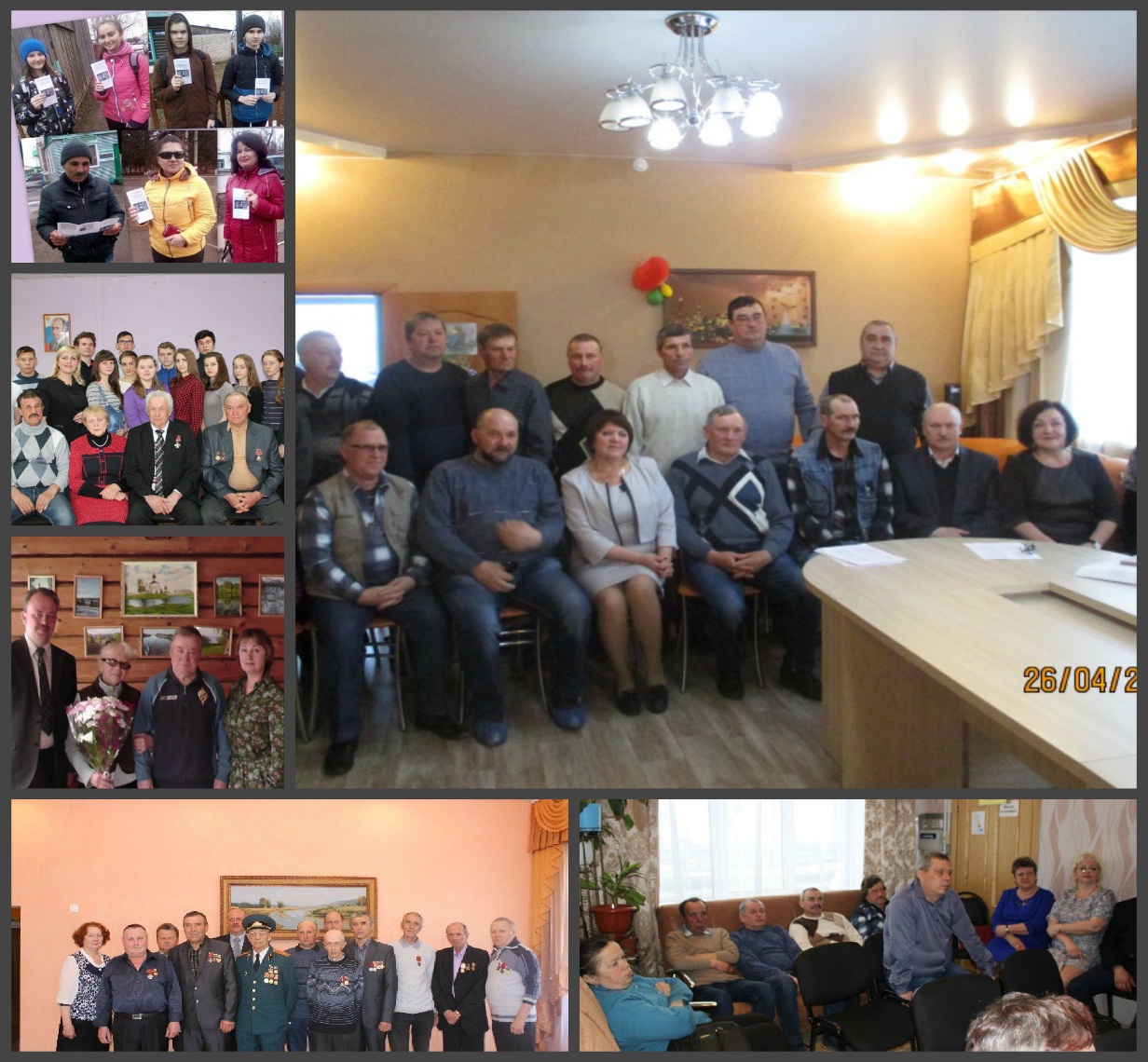 Вести В рамках проведения VIII Всероссийского чемпионата по компьютерному многоборью среди пенсионеров, Управления социальной защиты совместно с районными общественными организациями  «Союз пенсионеров России» и управлениями  Пенсионного фонда 25.04.2018 г. организовали проведение районных этапов конкурса «Компьютерное многоборье» среди пенсионеров. Все они прошли обучение навыкам компьютерной грамотности в комплексных центрах социального обслуживания. Основные задачи Конкурса – это формирование позитивного общественного мнения в отношении компьютерной грамотности населения старшего возраста, популяризация среди пенсионеров пользования современными информационными технологиями и курсов обучения компьютерной грамотности , содействия развитию взаимоотношений между молодым поколением и старшим в сфере информационных технологий посредством совместной деятельности. Победителями районных соревнований стали: Варнавинский район - Сигаева Елена Валентиновна, Тонкинский район – Перевозчикова Ирина Генриховна, Тоншаевский район - Бакшаева Татьяна Дмитриевна, Уренский район - Удалова Нина Васильевна, Шарангский район- Захарова Валентина Александровна, Шахунский район - Смирнова Наталья Николаевна. По итогам соревнований победители будут представлять свой район в региональном этапе чемпионата.   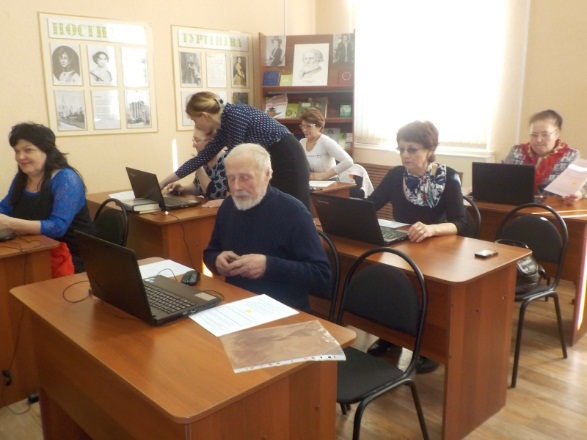 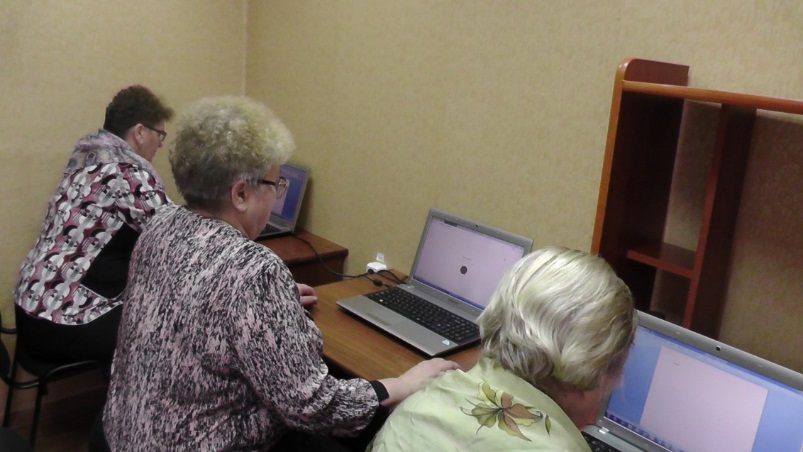 УСЗН Уренского района	                                       УСЗН Варнавинского районаСотрудники учреждений социального обслуживания приняли активное участие во Всероссийском экологическом субботнике «Зеленая Весна». Территории были полностью приведены в порядок: подстрижены и покрашены деревья, собраны листья и прочий мусор. Уборка проходила как всегда в весёлой и дружеской атмосфере. Казалось бы, что может быть интересного в уборке мусора? Совершенно ничего. Но если сотрудники представляют собой дружный, сплочённый коллектив, то любая совместная работа будет интересной и весёлой!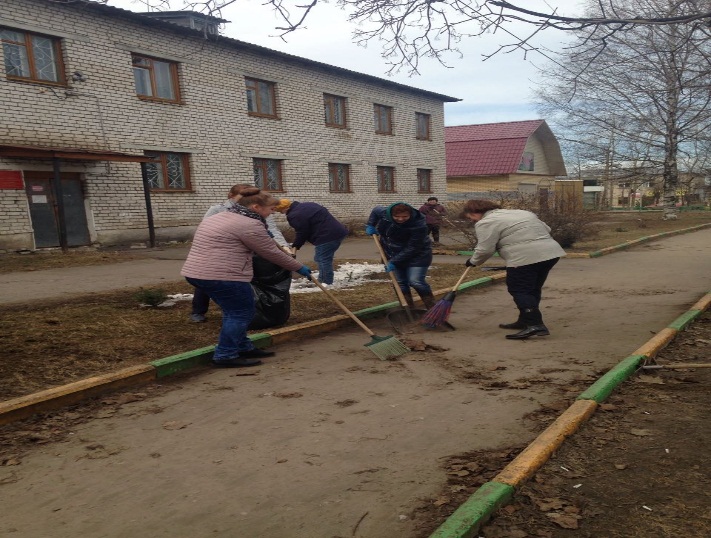 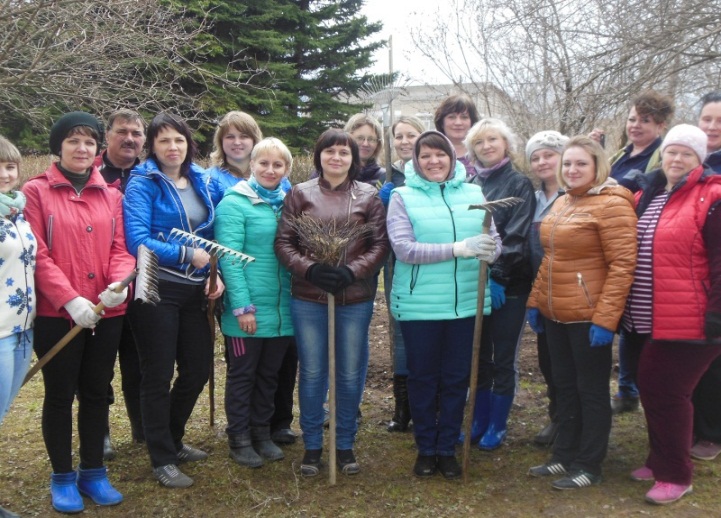 